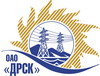 Открытое акционерное общество«Дальневосточная распределительная сетевая  компания»ПРОТОКОЛ ИТОГОВЫЙПРЕДМЕТ ЗАКУПКИ: открытый запрос предложений на право заключения Договора на выполнение работ для нужд филиала ОАО «ДРСК» «Электрические сети ЕАО» Капитальный ремонт конструктивных элементов зданий ЭС ЕАО (закупка 31 раздела 1.1. ГКПЗ 2015 г.).Плановая стоимость: 6 851 922,0 руб. без учета НДС. Указание о проведении закупки от 05.12.2014 № 337.ПРИСУТСТВОВАЛИ: постоянно действующая Закупочная комиссия 2-го уровня.ВОПРОСЫ, ВЫНОСИМЫЕ НА РАССМОТРЕНИЕ ЗАКУПОЧНОЙ КОМИССИИ: О признании предложений ООО «Сельэлектрострой» г. Биробиджан, ОАО «Востоксельэлектросетьсрой» г. Хабаровск, ООО «Восточная строительная компания» г. Благовещенск не соответствующими условиям закупки.О признании запроса предложений несостоявшимся.ВОПРОС 1 «О признании предложений ООО «Сельэлектрострой» г. Биробиджан, ОАО «Востоксельэлектросетьсрой» г. Хабаровск, ООО «Восточная строительная компания» г. Благовещенск не соответствующими условиям закупки»РАССМАТРИВАЕМЫЕ ДОКУМЕНТЫ:Протокол процедуры вскрытия конвертов с заявками участников.Сводное заключение экспертов Моториной О.А., Калинина В.В., Лаптева И.А.Предложения участников.ОТМЕТИЛИ:Заявка ООО «Сельэлектрострой» г. Биробиджан (6 851 922,0 руб. без НДС) содержит достаточные для ее отклонения причины, заключающиеся в несоответствии заявки требованиям извещения о закупке и Закупочной документации, а именно:В оферте Участника указан срок гарантии на материалы и оборудование не менее 12 месяцев, что не соответствует подпункту 3.3 Технического задания - все применяемые для ремонта материалы и запчасти должны соответствовать действующим нормам ГОСТ, СНиП и НТД и иметь гарантии заводов изготовителей не менее 3(трех) лет. В предоставленной копии Свидетельства о допуске к определенному виду или видам работ, которые оказывают влияние на безопасность объектов капитального строительства, отсутствуют все необходимые виды работ, указанные в подпункте 7.1 Технического задания.В соответствии с подпунктом с) пункта 2.8.2.4 Закупочной документации предложение Участника отклоняется от дальнейшего рассмотрения.Заявка ОАО «Востоксельэлектросетьсрой» г. Хабаровск (6 852 922,0 руб. без НДС) содержит достаточные для ее отклонения причины, заключающиеся в несоответствии заявки требованиям извещения о закупке и Закупочной документации, а именно:В оферте Участника указан срок гарантии на материалы и оборудование не менее 24 месяцев, что не соответствует подпункту 3.3 Технического задания – все применяемые для ремонта материалы и запчасти должны соответствовать действующим нормам ГОСТ, СНиП и НТД и иметь гарантии заводов изготовителей не менее 3(трех) лет. В предоставленной копии Свидетельства о допуске к определенному виду или видам работ, которые оказывают влияние на безопасность объектов капитального строительства, отсутствуют необходимые виды работ, указанные в подпункте 7.1 Технического задания, а именно:- 12. Защита строительных конструкций, трубопроводов и оборудования (кроме магистральных и промысловых трубопроводов)12.8 Антисептирование деревянных конструкций.12.10 Работы по теплоизоляции зданий, строительных конструкций и оборудования.12.12 Работы по огнезащите строительных конструкций и оборудования.- 13. Устройство кровель.13.1 Устройство кровель из штучных и листовых материаловВ соответствии с подпунктом с) пункта 2.8.2.4 Закупочной документации предложение Участника отклоняется от дальнейшего рассмотрения.Заявка ООО «Восточная строительная компания» г. Благовещенск (5 900 000,00  руб. без НДС) содержит достаточные для ее отклонения причины, заключающиеся в несоответствии заявки требованиям извещения о закупке и Закупочной документации, а именно:В оферте Участника указан срок гарантии на материалы и оборудование не менее 24 месяцев, что не соответствует подпункту 3.3 Технического задания – все применяемые для ремонта материалы и запчасти должны соответствовать действующим нормам ГОСТ, СНиП и НТД и иметь гарантии заводов изготовителей не менее 3(трех) лет. В оферте Участника указан срок гарантии на своевременное и качественное выполнение работ, а также на устранение дефектов, возникших по вине подрядчика, составляет 12 месяцев со дня подписания акта сдачи-приемки, что не соответствует подпункту 10 Технического задания – Гарантия исполнителя оговаривается в Договоре подряда на работы. Подрядчик (исполнитель) гарантирует своевременное и качественное выполнение работ, а также устранение дефектов, возникших по его вине в течение не менее 24-х месяцев с момента приёмки выполненных работ.В соответствии с подпунктом с) пункта 2.8.2.4 Закупочной документации предложение Участника отклоняется от дальнейшего рассмотрения.ВОПРОС 2 «О признании запроса предложений несостоявшимся»ОТМЕТИЛИ:Так как все предложения Участников не соответствуют условиям закупочной документации, предлагается признать открытый запрос предложений несостоявшимся. Провести открытый запрос предложений на право заключения Договора на выполнение работ для нужд филиала ОАО «ДРСК» «Электрические сети ЕАО» Капитальный ремонт конструктивных элементов зданий ЭС ЕАО (закупка 31 раздела 1.1. ГКПЗ 2015 г.) повторно. РЕШИЛИ:Признать предложения ООО «Сельэлектрострой» г. Биробиджан, ОАО «Востоксельэлектросетьсрой» г. Хабаровск, ООО «Восточная строительная компания» г. Благовещенск не соответствующими условиям закупки. Отклонить предложения от дальнейшего участия в закупочной процедуре.Признать запроса предложений несостоявшимся. Провести открытый запрос предложений на право заключения Договора на выполнение работ для нужд филиала ОАО «ДРСК» «Электрические сети ЕАО» Капитальный ремонт конструктивных элементов зданий ЭС ЕАО (закупка 31 раздела 1.1. ГКПЗ 2015 г.) повторно. Ответственный секретарь Закупочной комиссии 2 уровня                                  О.А. Моторина Технический секретарь Закупочной комиссии 2 уровня                                         О.В.Чувашова            №  151/УР-Иг. Благовещенск19 января  2015 г.дата вступления в силу  13 января  2015 г.Дата голосования  